Сердечко мамино мое.В  Рождественском сельском клубе прошел концерт посвященный ,,Дню матери,, Концерт всем понравился , ведь в нем принимали участие и дети, и взрослые. Ансамбль ,,Околица,, пели песни, а Т .И. Кулагина читала стихи. Танцевальная группа ,, Солнышко ,,  порадовали своих мам и бабушек,  и всех зрителей хореографическим выступлением с куклами в колясках.  А дети постарше исполнили песни про мам, читали стихи и исполняли танцевальные номера. Концерт получился добрым, увлекательным, запоминающимся. Огромное спасибо за доставленное удовольствие хочется сказать Татьяне Алексеевне Козюковой.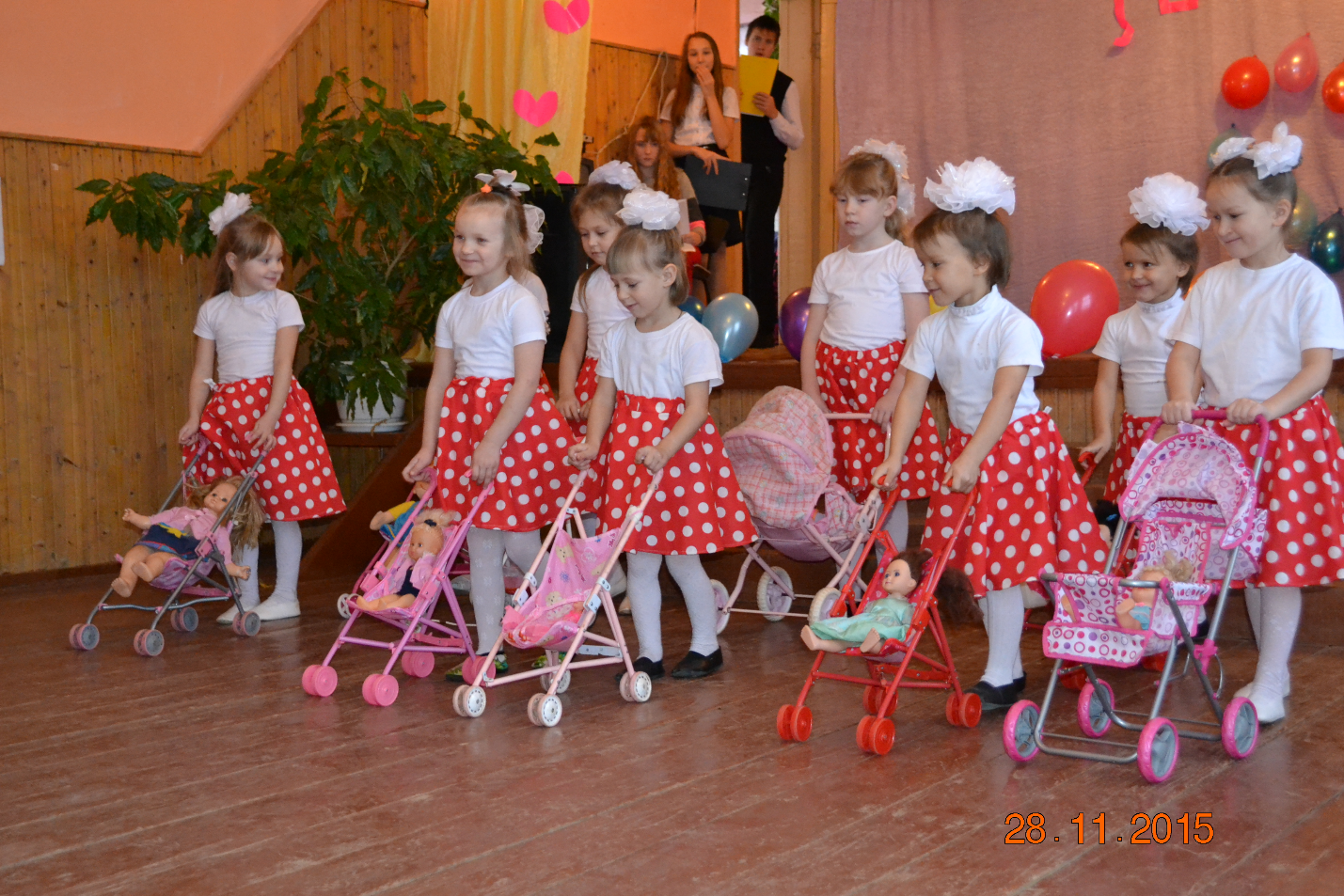 